Уважаемый руководитель хозяйствующего субъекта!Уведомляем Вас о том, что постановлением  Правительства Ленинградской области от 13 августа 2020 года № 573 "О мерах по предотвращению распространения новой коронавирусной инфекции (COVID-19) на территории Ленинградской области и признании утратившими силу отдельных постановлений Правительства Ленинградской области" (далее – Постановление Правительства Ленинградской области № 573) с внесенными изменениями, введено понятие «Паспорт коллективного иммунитета к COVID-19» (далее – Паспорт).Указанный Паспорт рекомендовано оформить руководителям хозяйствующих субъектов, осуществляющих деятельность на территории Ленинградской области, в том числе хозяйствующих субъектов (организаций), осуществляющих пассажирские перевозки всеми видами наземного транспорта и курьерскую доставку, у которых 80 и более процентов работников (от фактической численности работников) прошли вакцинацию против COVID-19 или перенесли заболевание COVID-19 в течение последних шести месяцев.Для оформления паспорта коллективного иммунитета к COVID-19 подтверждающими документами являются:документ, подтверждающий прохождение полного курса вакцинации от COVID-19 (сертификат, справка);документ, подтверждающий факт перенесенного заболевания COVID-19 в течение последних шести месяцев.Согласно Постановлению Правительства Ленинградской области № 573 установлен порядок оформления Паспорта, для этого Вам необходимо Паспорт, заполненный по форме, установленной приложением 4 к Постановлению Правительства Ленинградской области № 573, который также приложен к настоящей информации (с учётом особенностей наименования органа Роспотребнадзора в г.Сосновый Бор), подписанный руководителем хозяйствующего субъекта, с приложением подтверждающих оригиналов документов или копий, заверенных руководителем хозяйствующего субъекта (далее – пакет документов), направить для проверки и согласования в администрацию Сосновоборского городского округа, по адресу: г.Сосновый Бор, ул.Ленинградская, д.46, с сопроводительным письмом, содержащим почтовые адреса, контактные телефоны и адреса электронной почты хозяйствующего субъекта (организации).Также сообщаем, что срок выдачи вышеуказанного Паспорта хозяйствующему субъекту, согласованного с администрацией Сосновоборского городского округа и территориальным органом Управления Федеральной службы по надзору в сфере защиты прав потребителей и благополучия человека по Ленинградской области (Роспотребнадзором) составляет 3 (три) рабочих дня, с момента направления пакета документов в адрес администрации Сосновоборского городского округа.	Получить актуальную информацию можно на официальном сайте Сосновоборского городского округа по ссылке: https://sbor.ru/economy/covid/pasportКонтактные телефоны отдела экономического развития: 6-28-35, 6-28-49, 6-28-55Форму Паспорта см. ниже:Приложение 4
к постановлению Правительства
Ленинградской области
от 13 августа 2020 года N 573(Форма)
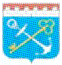 СОГЛАСОВАНОМежрегиональное управление№122 ФМБА РоссииТерриториальный отделг.Сосновый Бор Ленинградской области (подпись должностного лица)М.П.ПАСПОРТ
коллективного иммунитета к COVID-19
от "____" __________ 2021 года N ________ПАСПОРТ
коллективного иммунитета к COVID-19
от "____" __________ 2021 года N ________ПАСПОРТ
коллективного иммунитета к COVID-19
от "____" __________ 2021 года N ________1Наименование юридического лица/Ф.И.О. индивидуального предпринимателя2Идентификационный номер налогоплательщика
(ИНН)3Вид экономической деятельности (ОКВЭД)4Адрес объекта5Контактная информация (телефон, электронная почта)6Фактическая численность работников7Количество работников, прошедших вакцинацию против COVID-197Количество работников перенесших COVID-19 в течение последних шести месяцев8Коллективный иммунитет к COVID-19 (в процентах)Руководитель
хозяйствующего субъектаУполномоченное должностное лицо органа местного самоуправления(Ф.И.О., подпись)
М.П.(Ф.И.О., подпись)
М.П.